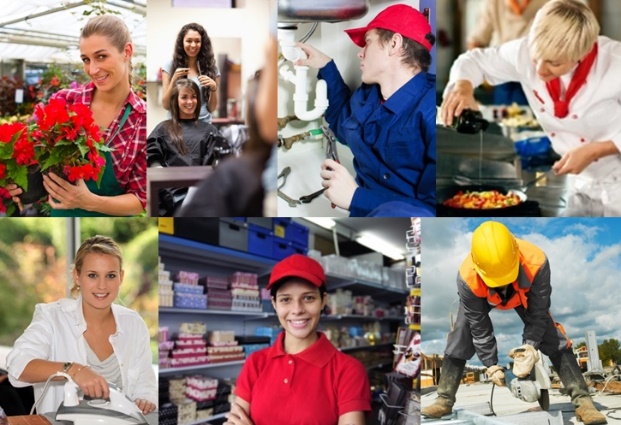 1. Jouw leerwerkbedrijfJe werkt in het boek: Kerntaak 1.Je verzamelt bewijsstukken voor je portfolio door onderstaande opdrachten en/of taken uit het boek te maken.Als je een opdracht af hebt, zet je er een kruisje achter op dit formulier.Laat regelmatig je docent of SLB-er je werk nakijken en hieronder aftekenen.BewijsstukJijDocent1. De organisatie van het bedrijf.Maak op je leerwerkplek de taken en laat ze beoordelen door je praktijkopleider en/of docent. Heb je nog geen leerwerkplek? Doe dit hoofdstuk dan als het wel kan.1Taak 1Jouw leer/werkbedrijf blz. 71. De organisatie van het bedrijf.Maak op je leerwerkplek de taken en laat ze beoordelen door je praktijkopleider en/of docent. Heb je nog geen leerwerkplek? Doe dit hoofdstuk dan als het wel kan.2Opdracht: kennismakingsrondeblz. 81. De organisatie van het bedrijf.Maak op je leerwerkplek de taken en laat ze beoordelen door je praktijkopleider en/of docent. Heb je nog geen leerwerkplek? Doe dit hoofdstuk dan als het wel kan.3Opdracht: foto’s van je werk/stageplekblz. 81. De organisatie van het bedrijf.Maak op je leerwerkplek de taken en laat ze beoordelen door je praktijkopleider en/of docent. Heb je nog geen leerwerkplek? Doe dit hoofdstuk dan als het wel kan.4Taak 2Jouw werkplek – beantwoord de vragenblz. 9 en 10Opmerking:Opmerking:Opmerking:Opmerking:Opmerking: